Vorstellung der Einrichtung (Wer wir sind)Vorstellung der Arbeitsstelle (Was wir bieten)BewerberInnenprofil (Was wir suchen)ZulassungskriterienDie Abordnung fällt unter den Beschluss C(2008) 6866 der Kommission vom 12.11.2008 über die Regelung für zur Kommission abgeordnete oder sich zu Zwecken der beruflichen Weiterbildung bei der Kommission aufhaltende nationale Sachverständige (ANS-Beschluss).Gemäß dem ANS-Beschluss müssen die BewerberInnen zu Beginn der Abordnung die folgenden Zulassungskriterien erfüllen:Berufserfahrung: mindestens dreijährige Berufserfahrung in administrativen, juristischen, naturwissenschaftlichen, technischen Bereichen in beratender oder leitender Funktion, die mit den Aufgaben der Funktionsgruppe AD der EU-Bediensteten vergleichbar sind.Dienstalter: Sie müssen mindestens ein volles Jahr (12 Monate) bei Ihrem derzeitigen Arbeitgeber in einem dienst- oder vertragsrechtlichen Verhältnis gearbeitet haben.Arbeitgeber: Der Arbeitgeber muss eine nationale, regionale oder lokale Verwaltung oder eine zwischenstaatliche Organisation sein; ausnahmsweise kann die Kommission im Rahmen einer Ausnahmeregelung Bewerbungen auch dann annehmen, wenn Ihr Arbeitgeber eine öffentliche Stelle (z. B. eine Agentur oder eine Regulierungsstelle), eine Universität oder eine unabhängiges Forschungseinrichtung ist.Sprachkenntnisse: Die BewerberInnen müssen gründliche Kenntnisse in einer EU-Amtssprache und ausreichende Kenntnisse in einer weiteren EU-Amtssprache in dem für die Wahrnehmung ihrer Funktion erforderlichen Maß besitzen. Wenn sie aus einem Drittland kommen, müssen die BewerberInnen nachweisen, dass sie über gründliche Kenntnisse in der zur Ausübung ihrer Tätigkeit erforderlichen EU-Amtssprache verfügen.Bedingungen für die AbordnungWährend der gesamten Dauer Ihrer Abordnung müssen Sie bei Ihrem Arbeitgeber beschäftigt bleiben, von ihm entlohnt werden und in Ihrer (nationalen) Sozialversicherung versichert bleiben.Sie üben Ihre Tätigkeit innerhalb der Kommission unter den im oben genannten ANS-Beschluss festgelegten Bedingungen aus und unterliegen den darin festgelegten Bestimmungen über Vertraulichkeit, Loyalität und Nichtvorliegen von Interessenkonflikten.Falls die Stelle mit Zulagen ausgeschrieben wird, können diese nur gewährt werden, wenn Sie die in Artikel 17 des ANS-Beschlusses genannten Bedingungen erfüllen.Bedienstete, die in eine Delegation der Europäischen Union entsandt werden, benötigen eine Sicherheitsüberprüfung (bis zum Geheimhaltungsgrad SECRET UE/EU SECRET gemäß dem Beschluss (EU, Euratom) 2015/444 der Kommission vom 13. März 2015. Sie müssen selbst das Überprüfungsverfahren einleiten, bevor die Abordnung bestätigt wird.Bewerbung und AuswahlverfahrenFalls Sie interessiert sind, folgen Sie bitte den Anweisungen Ihres Arbeitgebers für die Bewerbung.Die Europäische Kommission nimmt nur Bewerbungen an, die über die Ständige Vertretung/diplomatische Mission Ihres Landes bei der EU, das EFTA-Sekretariat oder über die Kanäle eingereicht werden, denen sie ausdrücklich zugestimmt hat. Bewerbungen, die direkt von Ihnen oder Ihrem Arbeitgeber eingehen, werden nicht berücksichtigt.Sie sollten Ihren Lebenslauf in englischer, französischer oder deutscher Sprache im Europass-Format abfassen (Europass-Lebenslauf erstellen | Europass). Im Lebenslauf muss Ihre Staatsangehörigkeit angegeben werden.Bitte fügen Sie Ihrer Bewerbung keine anderen Dokumente (wie Kopien des Personalausweises, Kopien von Abschlusszeugnissen, Nachweise der Berufserfahrung usw.) bei. Diese Dokumente sind gegebenenfalls in einem späteren Stadium des Auswahlverfahrens vorzulegen.Verarbeitung personenbezogener DatenDie Kommission trägt dafür Sorge, dass die personenbezogenen Daten der BewerberInnen gemäß den Anforderungen der Verordnung (EU) 2018/1725 des Europäischen Parlaments und des Rates() verarbeitet werden. Dies gilt insbesondere für die Vertraulichkeit und Sicherheit dieser Daten. Bevor Sie sich bewerben, lesen Sie bitte die Datenschutzerklärung.GD – Direktion – ReferatStellennummer in Sysper:Kontaktperson:Gewünschter Dienstantritt:Anfängliche Dauer:Dienstort:4. Quartal 2 Jahre
 Brüssel    Luxemburg    Anderer: Art der Abordnung Diese Stellenausschreibung ist offen für: ● Bedienstete der EU-Mitgliedstaatensowie☐ Bedienstete aus folgenden EFTA-Staaten:☐ Island ☐ Liechtenstein ☐ Norwegen ☐ Schweiz☐ Bedienstete aus folgenden Drittländern: ….☐ Bedienstete folgender zwischenstaatlicher Organisationen: …. ◦ Bedienstete des EFTA-EEA In-Kind-Abkommen (Island, Liechtenstein, Norwegen) Diese Stellenausschreibung ist offen für: ● Bedienstete der EU-Mitgliedstaatensowie☐ Bedienstete aus folgenden EFTA-Staaten:☐ Island ☐ Liechtenstein ☐ Norwegen ☐ Schweiz☐ Bedienstete aus folgenden Drittländern: ….☐ Bedienstete folgender zwischenstaatlicher Organisationen: …. ◦ Bedienstete des EFTA-EEA In-Kind-Abkommen (Island, Liechtenstein, Norwegen)Bewerbungsfrist   ● 2 Monate	◦ 1 MonatBewerbungsschluss: 25.7.2024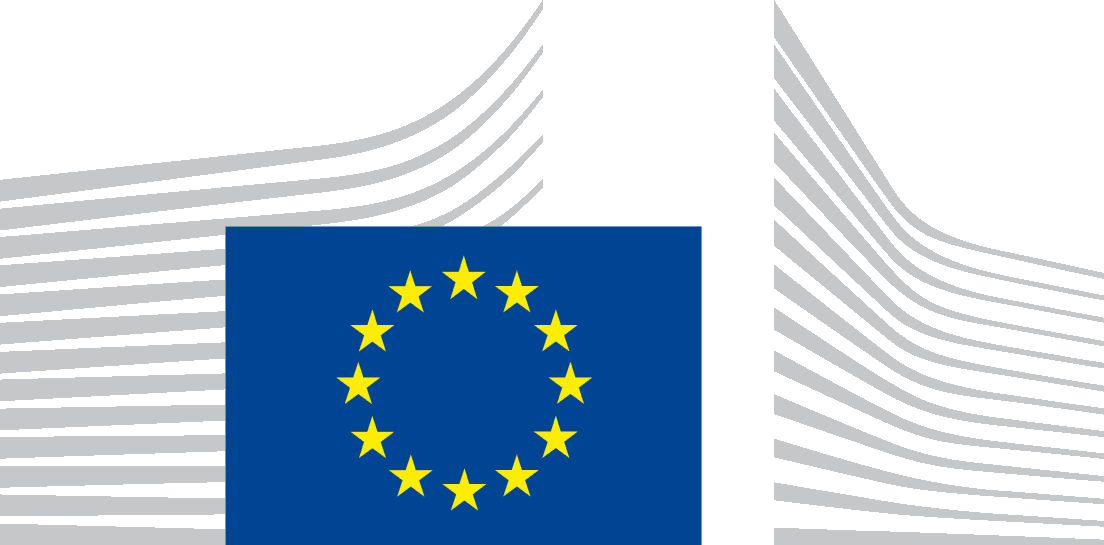 